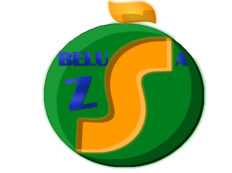 Informácie pre rodičov/zákonných zástupcov – stravovanie od 03.09.2020Príspevky na stravovanie v ŠJ pri ZŠ:Jednorazový príspevok na stravovanie vo výške 20,- € sa uhradí vopred pred nástupom dieťaťa na stravovanie (t. j. pred začiatkom školského roka vopred, najneskôr do 20. augusta) na účet číslo: SK52 0200 0000 0016 3217 1451 vedený vo VÚB, a.s. Púchov /do poznámky uviesť meno dieťaťa, triedu/. Príspevok bude zúčtovaný po ukončení školského roka. Pri dodržaní podmienok na priznanie dotácie 1,20 € na výchovu k stravovacím návykom dieťaťa podľa zákona č. 544/2010 Z. z. o dotáciách v pôsobnosti MPSVaR SR bude zostatok príspevku na stravovanie vrátený zákonnému zástupcovi dieťaťa.Na základe schválenia finančných pásiem na nákup potravín na jedno jedlo podľa vekových kategórií stravníkov cena stravného je určená nasledovne:Prihlásiť sa na stravovanie alebo odhlásiť sa zo stravovania je potrebné najneskôr do 14.00 hod. v predchádzajúci pracovný deň.Z dôvodu dodržiavania všeobecne záväzných právnych predpisov pre školské stravovanie (napr. Zásady správnej výrobnej praxe - HACCP a pod.) nie je možné odhlásiť stravu ráno v daný stravovací deň. V prvý deň choroby dieťaťa je možné neodhlásenú stravu odobrať do obedára, stravník uhrádza plnú výšku príspevku na stravovanie, ktorý je uvedený pri jednotlivých kategóriách stravníkov vyššie. Ďalšie dni neprítomnosti dieťaťa/žiaka na výchovnovzdelávacom procese v škole je potrebné dieťa/žiaka zo stravovania včas odhlásiť.Za neodobratú alebo včas neodhlásenú stravu sa finančná ani vecná náhrada neposkytuje.Evidencia odberu stravy je na základe čipu. /poskytnutie čipu je bezplatné/Možnosti prihlasovania a odhlasovania zo stravovania: on-line na https://www.jedalen.sk/Pages/EatMenu?Ident=a5bRjvs1qEtelefonicky na tel. č.:  +421 42 4624518osobne u vedúcej školskej jedálne Ak je dieťa na základe jeho zdravotného stavu lekárom – špecialistom odkázané na diétne stravovanie, dotácia na stravu sa poskytne rodičovi / zákonnému zástupcovi prostredníctvom školy.poskytnutá dotácia štátomfinančný náklad na nákup potravín podľa 3. finančného pásma /jedno jedlo/doplatok na nákup potravín /jedno jedlo/ uhradený zákonným zástupcom žiaka školyžiaci 1. stupňa školy1,20 €1,21 €0,01 €žiaci 2. stupňa školy1,20 €1,30 €0,10 €